桃園市桃園區永順國民小學監視器攝錄資料調閱申請單申請單編號(           )1.影像資料僅供申請目的之使用，不得另行複製傳閱散佈播放，並應遵守「個人資料保護法」之規定，以維護當事人之隱私權益。若未遵守相關法律而衍生之爭議，由申請人自行負責。2.監視器攝錄資料調閱申請單至少應保存一年。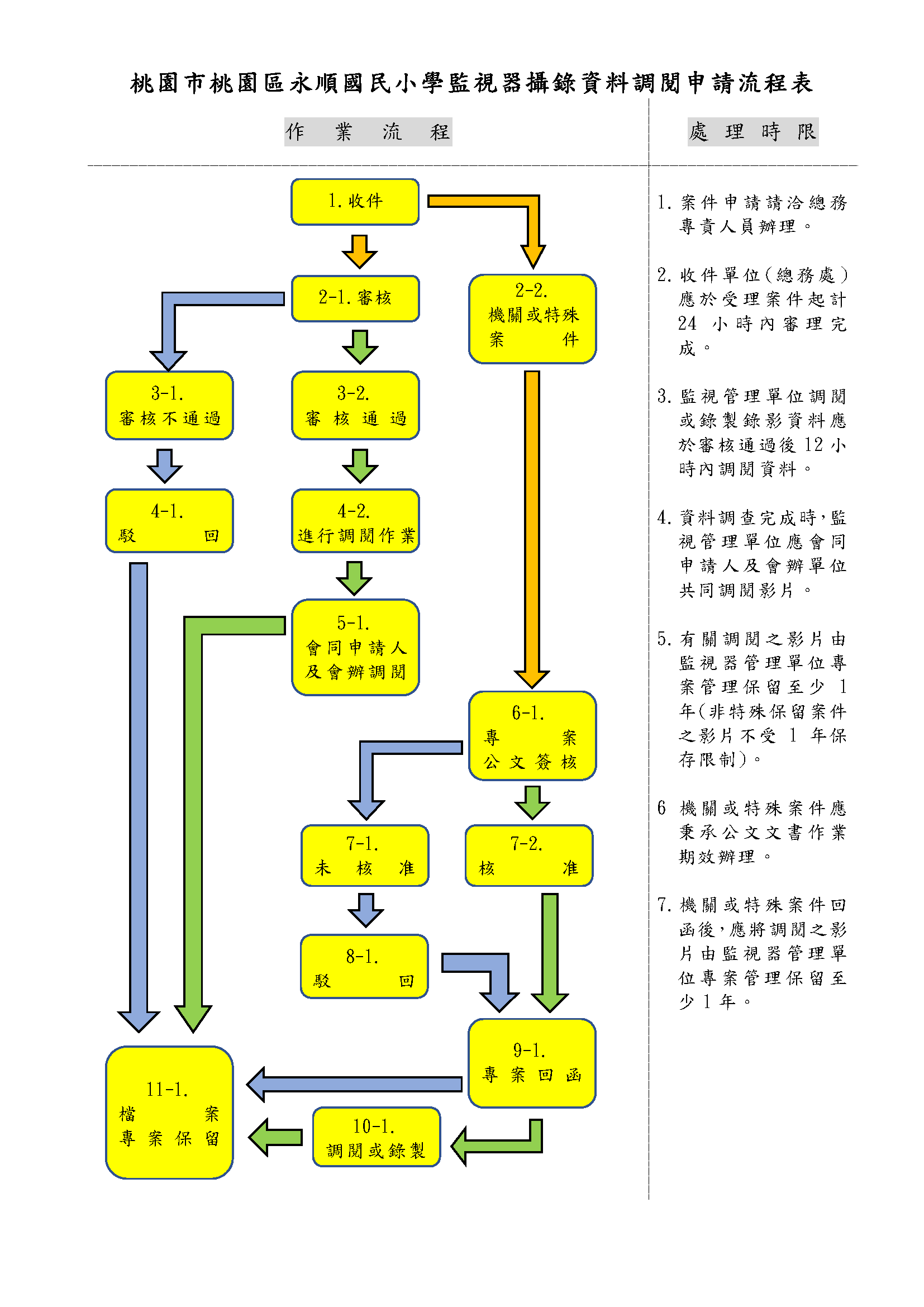 申請人申請日期申請日期調閱單位聯絡電話聯絡電話當事人與當事人關係與當事人關係攝影機地點調閱監視畫面時段調閱監視畫面時段起   年  月  日  時  分迄   年  月  日  時  分起   年  月  日  時  分迄   年  月  日  時  分監視錄影申請原由□家長向級任老師提出申請。□學生向級任老師提出申請。□教職員工釐清偶發事件申請。□其他特殊事件。□家長向級任老師提出申請。□學生向級任老師提出申請。□教職員工釐清偶發事件申請。□其他特殊事件。□家長向級任老師提出申請。□學生向級任老師提出申請。□教職員工釐清偶發事件申請。□其他特殊事件。□家長向級任老師提出申請。□學生向級任老師提出申請。□教職員工釐清偶發事件申請。□其他特殊事件。□家長向級任老師提出申請。□學生向級任老師提出申請。□教職員工釐清偶發事件申請。□其他特殊事件。□家長向級任老師提出申請。□學生向級任老師提出申請。□教職員工釐清偶發事件申請。□其他特殊事件。申    請     事     由（請詳實填述）申    請     事     由（請詳實填述）申    請     事     由（請詳實填述）申    請     事     由（請詳實填述）申    請     事     由（請詳實填述）申    請     事     由（請詳實填述）申    請     事     由（請詳實填述）申請人申請人監錄系統管理承辦人監錄系統管理承辦人會辦單位會辦單位校長監錄系統管理處室主管監錄系統管理處室主管